П О С Т А Н О В Л Е Н И Е                                                  от 17.05.2018  № 62-пс. КалининоО предоставлении  разрешенияна отклонение от предельных параметров разрешенного строительстваВ соответствии со ст. 40 Градостроительного кодекса Российской Федерации, на основании заключения об итогах проведения публичных слушаний от 15.05.2018г. по вопросу «Предоставление разрешения на отклонение от предельных параметров разрешенного строительства, реконструкции объектов капитального строительства», администрация Калининского сельсовета ПОСТАНОВЛЯЕТ:1.Предоставить разрешения на отклонение от предельных параметров разрешенного строительства, реконструкции объектов капитального строительства  для земельных участков, расположенных по адресам:-	Республика Хакасия, Усть-Абаканский район, д.Чапаево, ул. Чехова, 2, площадью 1269 кв.м.,  кадастровый номер 19:10:050201:1565, под индивидуальное строительство жилого дома: расстояние между фронтальной границей  земельного участка и основным строением со стороны улицы Чехова , расстояние между фронтальной границей земельного участка  и основным строением со стороны улицы Мира – ;- 	Республика Хакасия, Усть-Абаканский район, с.Калинино, садовое общество «Родничок», ул.Кукурузная,33, площадью 800 кв.м, кадастровый номер 19:10:050161:110, одноквартирные жилые дома не выше двух этажей с приквартирными участками: расстояние между фронтальной границей земельного участка и основным строением- , расстояние от  границы  земельного участка ул.Кукурузная,31 до основного строения - ;- 	Республика Хакасия, Усть-Абаканский район, д.Чапаево, ул. Королева,30А площадью 922 кв.м., кадастровый номер 19:10:050201:3451, под строительство жилого дома: расстояние  между границей соседнего земельного участка ул.Королева,30 до  основного строения – .; - 	Республика Хакасия, Усть-Абаканский район, д.Чапаево, ул. Чайковского, 15, площадью 1500 кв.м., кадастровый номер 19:10:050201:2476, для индивидуального жилищного строительства: расстояние   между фронтальной границей земельного участка и основным строением - .;- 	Республика Хакасия, Усть-Абаканский район, д.Чапаево, пер.Молодежный,3, площадью 861 кв.м., кадастровый номер 19:10:050201:2828, для индивидуального жилищного строительства: расстояние между  фронтальной границей земельного участка и основным строением - .; - 	Республика Хакасия, Усть-Абаканский район, с.Калинино, садовое общество «Родничок», ул.Кукурузная,7, площадью 1405 кв.м, кадастровый номер 19:10:050161:291, одноквартирные жилые дома не выше двух этажей с приквартирными участками: расстояние от границы земельного участка ул.Кукурузная,9 до основного строения- ;-  Республика Хакасия, Усть-Абаканский район, д.Чапаево, ул. Совхозная,8, площадью 1164 кв.м., кадастровый номер 19:10:050201:2951, для индивидуального жилищного  строительства: расстояние  между фронтальной границей земельного участка и основным строением – ; - 	Республика Хакасия, Усть-Абаканский район, д.Чапаево, ул. Кутузова, 7Д, площадью 1597 кв.м, кадастровый номер 19:10:050201:1644, под индивидуальное строительство жилого дома: расстояние  между фронтальной границей земельного участка и основным строением - ; - 	Республика Хакасия, Усть-Абаканский район, д.Чапаево, ул. Молодежная, 05, площадью 806 кв.м., кадастровый номер 19:10:050201:2968, для эксплуатации жилого дома: расстояние  между фронтальной границей земельного участка и основным строением – , расстояние от границы соседнего земельного участка  ул.Мира,38-2 до жилого дома- ; - 	Республика Хакасия, Усть-Абаканский район, с.Калинино, ул. Мира, 10А, площадью 963 кв.м., кадастровый номер 19:10:050155:43,  под индивидуальное строительство жилого дома: расстояние  между фронтальной границей земельного участка и основным строением – ; - 	Республика Хакасия, Усть-Абаканский район, с.Калинино, ул. Садовая, 23, площадью 1000 кв.м, кадастровый номер 19:10:050101:384,  под строительство жилого дома: расстояние  между фронтальной границей земельного участка со стороны улицы Садовая и основным строением , расстояние между фронтальной границей земельного участка со стороны улицы Абаканская и основным строением – ;- 	Республика Хакасия, Усть-Абаканский район, д.Чапаево, пер.Октябрьский, 23, площадью 1500 кв.м., кадастровый номер 19:10:050201:1365, для ведения личного подсобного хозяйства: расстояние между фронтальной границей земельного участка и основным строением – ; - 	Республика Хакасия, Усть-Абаканский район, д.Чапаево, ул. Абаканская, 29, площадью 1006 кв.м., кадастровый номер 19:10:050201:3800, для индивидуального жилищного строительства: расстояние  между фронтальной границей земельного участка и основным строением – ;2. Опубликовать заключение об итогах проведения публичных слушаний в газете  «Усть-Абаканские известия» и разместить на официальном сайте в сети «Интернет».Глава Калининского  сельсовета                                                          И.А Сажин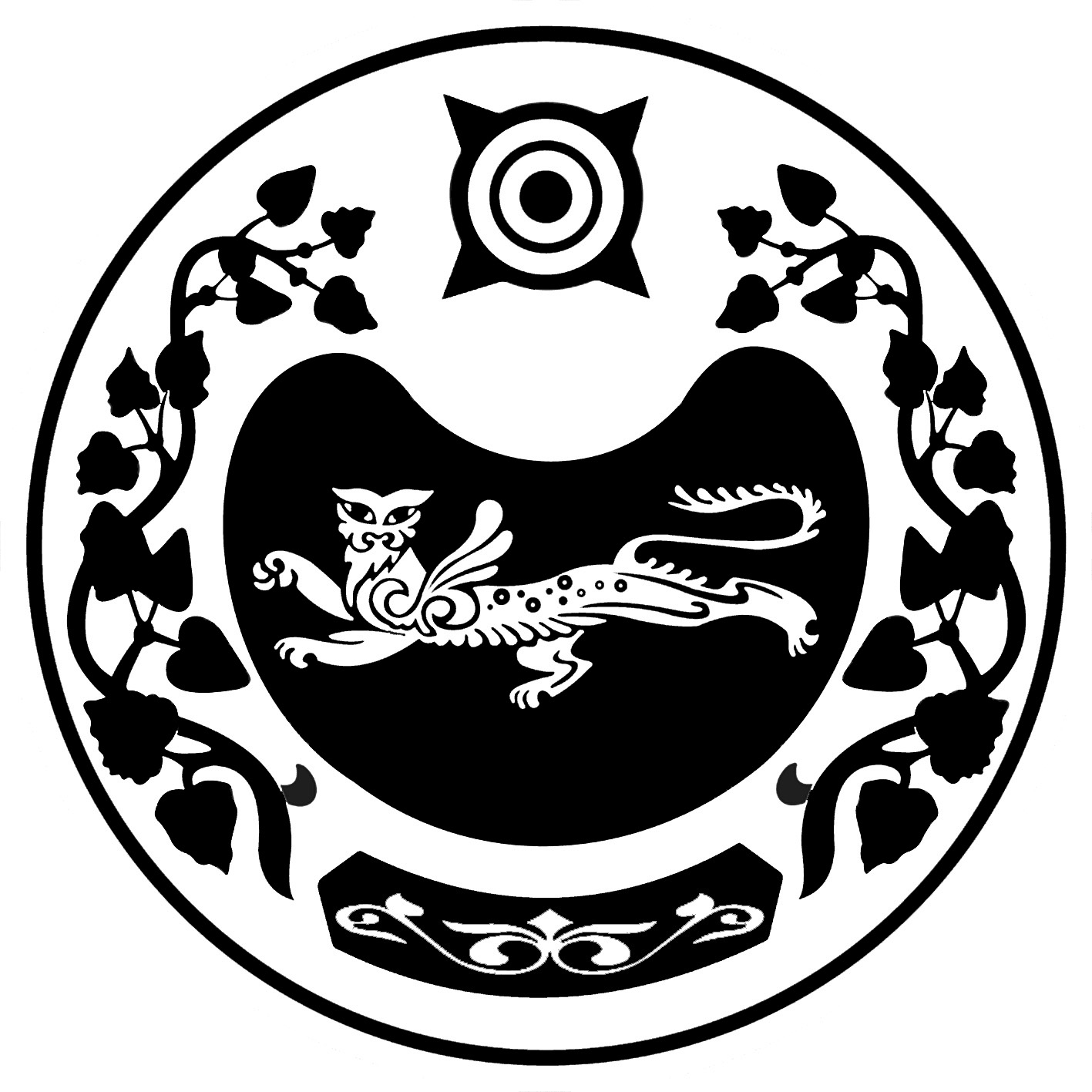 РОССИЯ ФЕДЕРАЦИЯЗЫХАКАС РЕСПУБЛИКААFБАН ПИЛТIРI  АЙМААТАЗОБА ПИЛТIРI ААЛ  ЧÖБIНIҢУСТАF ПАСТААРОССИЙСКАЯ ФЕДЕРАЦИЯРЕСПУБЛИКА ХАКАСИЯУСТЬ-АБАКАНСКИЙ РАЙОН	       АДМИНИСТРАЦИЯКАЛИНИНСКОГО СЕЛЬСОВЕТА